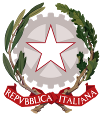 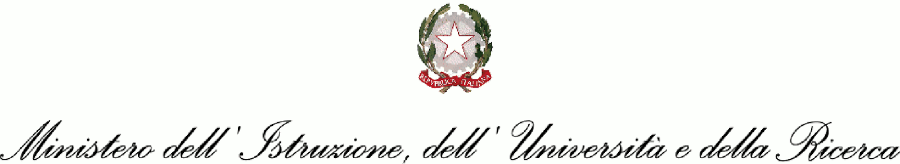 Centro Provinciale per l’Istruzione degli Adulti – Provincia di Savona“CPIA Albenga - Finale Ligure - Savona - Valbormida”SEDE AMMINISTRATIVA: Via Caboto, 2 - 17100 Savona - CF 92104610099e-mail: svmm062003@istruzione.it; segreteria@cpiasavona.org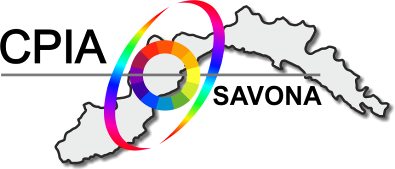 posta elettronica certificata: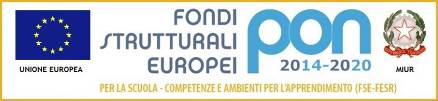 svmm062003@pec.istruzione.ittel. 019 820730www.cpiasavona.orgSEDI OPERATIVE: Albenga, Cairo Montenotte, Finale Ligure, Loano, Savona  AL DIRIGENTE SCOLASTICO OGGETTO: Visita guidata – Viaggio d’Istruzione a____________________________________________	        _______________________________del__________________________________________	I sottoscritt……………………………………………………………………………………………Ins.ti delle classi……………………………………del plesso di……………………………………………Sentito il parere del Consiglio di corso del…………………………………………………….chiedonoL’autorizzazione         ad         effettuare         la         visita guidata/     il      viaggio      di     istruzione       a…………………………………………………………………………………………………………………………………………………………………………………………………………………………………….………………………………………………………………………………………………………………….Gli Insegnanti accompagnano gli alunni e dichiarano di ottemperare alla loro sorveglianzaLa partenza èPrevista per le ore…………………….da………………………con rientro intorno alle ore………………….Con il seguente mezzo di trasporto:………………………………………………………………………………………………………………….……………………………………..                     (data)									………	……………………………										       (firma)